DOMANDA DI ISCRIZIONE ALLA SCUOLA DELL’INFANZIAAl Dirigente scolastico dell’ISTITUTO COMPRENSIVO STATALE “GIULIO LUSI”ARIANO IRPINO_l_ sottoscritt ____________________________________________________________________________   (cognome e nome)in qualità di  genitore/esercente la responsabilità genitoriale  tutore  affidatario,  tel _____________________________ mail ___________________________________________________CHIEDEl’iscrizione del__ bambin _ _________________________________________________________________(cognome e nome) a codesta scuola dell’infanzia del plesso  ____________________________________ per l’a. s. 2022-2023chiede di avvalersi,sulla base del piano triennale dell’offerta formativa della scuola e delle risorse disponibili, del seguente orario: orario ordinario delle attività educative per 40 ore settimanali ;dichiara che- _l_ bambin _ ___________________________________________________________________________   (cognome e nome)				         (codice fiscale)- è nat_ a ___________________________________________________ il __________________________- è cittadino  italiano  altro (indicare nazionalità) ______________________________________________- è residente a ___________________________________________________ (prov. ) _________________- Via/piazza _______________________________________n._____tel._____________________________Data      			 				Presa visione *                          __________________			____________________________________________________________________			__________________________________________________* Alla luce delle disposizioni del codice civile in materia di filiazione, la richiesta di iscrizione, rientrando nella responsabilità genitoriale, deve essere sempre condivisa dai genitori. Qualora la domanda sia firmata da un solo genitore, si intende che la scelta dell’istituzione scolastica sia stata condivisa. 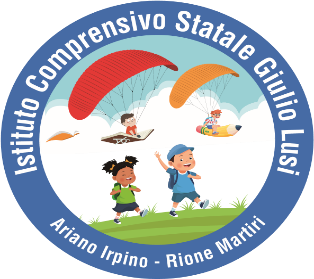 I S T I T U T O    C O M P R E N S I V O   STATALE“Giulio Lusi”SCUOLA  DELL’INFANZIA E DEL PRIMO CICLO DI ISTRUZIONEVia Villa Caracciolo –  83031  Ariano Irpino (AV)e-mail: avic863009@istruzione.it – PEC: avic863009@pec.istruzione.itCod. Fisc. 90013080644 -  Tel. 0825/871425 - Fax 0825/871400Web site: www.icgiuliolusi.edu.it-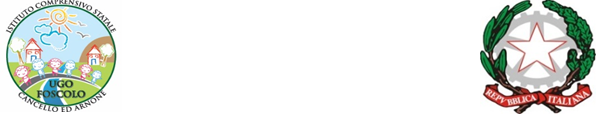 